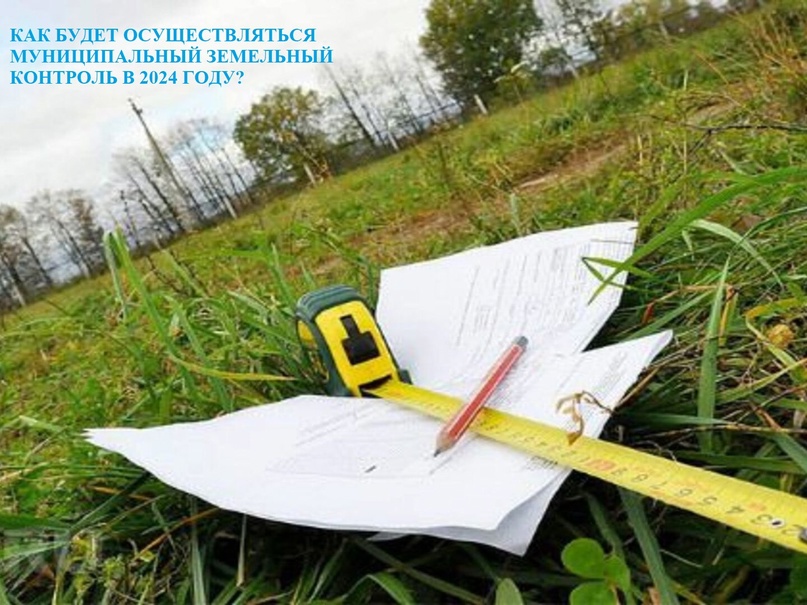       Наверняка многие уже знают, что с 2022 года согласно с постановления Правительства Российской Федерации от 10.03.2022 № 336 (в редакции от 14.12.2023)  «Об особенностях организации и осуществления государственного контроля (надзора), муниципального контроля» в России установлен так называемый мораторий - ограничение проведения контрольных (надзорных) мероприятий.          В 2024 году продлен мораторий на проведение контрольно-надзорных мероприятий проводимых в рамках осуществления муниципального земельного контроля. Мораторий на проведение контрольных мероприятий продлен на 7 лет  до 2030 года. Соответствующее Постановление Правительства Российской Федерации от 14.12.2023  № 2140 вступило в силу 23.12.2023.Основным направлением муниципального земельного контроля в 2024 году, как и в прошедшем, остаётся проведение профилактических мероприятий, направленных на снижение риска причинения вреда (ущерба) охраняемым законом ценностям: информирование;консультирование;объявление предостережения;профилактический визит.      Целью таких мероприятий является мотивирование контролируемых лиц к соблюдению обязательных требований земельного законодательства Российской Федерации.        Вопрос о принятии решения о проведении контрольных (надзорных) мероприятий встаёт, если при проведении профилактических мероприятий установлено, что:объекты контроля представляют явную непосредственную угрозу причинения вреда (ущерба) охраняемым законом ценностям;или такой вред (ущерб) уже причинен.Тогда инспектор незамедлительно направляет информацию об этом главе администрации (его заместителю)  администрации Дзержинского района для принятия решения о проведении  одного из видов контрольных (надзорных)  мероприятий:      Контрольные (надзорные) мероприятия проводятся при взаимодействии с контролируемым лицом и без взаимодействия с ним.           Взаимодействие с контролируемым лицом осуществляется при проведении следующих контрольных (надзорных) мероприятий: инспекционный визит,рейдовый осмотр,документарная проверка,выездная проверка.Без взаимодействия с контролируемым лицом проводятся следующие мероприятия:наблюдение за соблюдением обязательных требований,выездное обследование.       В связи с продлением  моратория  внеплановые контрольные мероприятия проводятся исключительно по следующим основаниям:    1. При условии согласования с органами прокуратуры:при непосредственной угрозе причинения вреда жизни и тяжкого вреда здоровью граждан, по фактам причинения вреда жизни и тяжкого вреда здоровью граждан;при непосредственной угрозе обороне страны и безопасности государства, по фактам причинения вреда обороне страны и безопасности государства;при непосредственной угрозе возникновения чрезвычайных ситуаций природного и (или) техногенного характера, по фактам возникновения чрезвычайных ситуаций природного и (или) техногенного характера;в случае необходимости проведения внеплановой выездной проверки в связи с истечением срока исполнения предписания о принятии мер, направленных на устранение нарушений, влекущих непосредственную угрозу причинения вреда жизни и тяжкого вреда здоровью граждан, обороне страны и безопасности государства, возникновения чрезвычайных ситуаций природного и (или) техногенного характерапри выявлении индикаторов риска нарушения обязательных требований.      2. Без согласования с органами прокуратуры:по поручению Президента Российской Федерации;по поручению Председателя Правительства Российской Федерации, принятому после вступления в силу настоящего постановления;по поручению Заместителя Председателя Правительства Российской Федерации, принятому после вступления в силу настоящего постановления и согласованному с Заместителем Председателя Правительства Российской Федерации - Руководителем Аппарата Правительства Российской Федерации;      по требованию прокурора в рамках надзора за исполнением законов, соблюдением прав и свобод человека и гражданина по поступившим в органы прокуратуры материалам и обращениям.       Цель контрольных мероприятий по муниципальному земельному контролю предупреждение, выявление и пресечение нарушений обязательных требований земельного законодательства.     Консультирование по вопросам соблюдения обязательных требований земельного законодательства касаемо земель сельскохозяйственного назначения предоставленных для ведения сельскохозяйственного производства или осуществления иной связанной с сельскохозяйственным производством   осуществляется от делом сельского хозяйства администрации Дзержинского района по адресу: г. Кондрово, пл. Центральная, д.1, каб. 111, либо по телефону: код (8- 484-34)  3-24-63   (Брызжинова Наталья Алексеевна - эксперт по осуществлению муниципального земельного  контроля на территории Дзержинского района).   